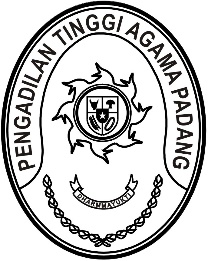 Nomor     	: W3-A/     /OT.00/9/2022	12 September 2022Lampiran	: -Perihal	:	Undangan Yth. Wakil Ketua PTA Padang;Panitera PTA Padang;Sekretaris PTA Padang;Kepala Bagian PTA Padang;Kepala Subbagian PTA Padang.Dalam rangka kelancaran pelaksanaan tugas, dengan ini kami undang saudara untuk mengikuti rapat dengan Ketua Pengadilan Tinggi Agama Padang yang Insya Allah akan dilaksanakan pada :Hari/Tanggal		: Selasa/ 13 September 2022Jam		: 08.00 WIB s.d. selesai Tempat		: Ruang Rapat Pimpinan		  Pengadilan Tinggi Agama PadangDemikian disampaikan dan terima kasih.									  Wassalam,Ketua,Dr. Drs. H. Pelmizar, M.H.I.NIP. 195611121981031009